CONFERINȚA NAȚIONALĂ DE INSOLVENȚĂ Ediția a IV-aIncidența penalului în insolvențăBucurești, 3 – 4 noiembrie 2016Aula Magna, Universitatea Româno-Americană (București, Bd. Expoziției nr. 1B, sector 1)PROGRAMAcreditare INPPI: 12 puncte de pregătire profesionalăAcreditare INPPA: 10 ore de pregătire profesională continuăBucurești, 3-4 noiembrie 2016CONFERINȚA NAȚIONALĂ DE INSOLVENȚĂ Ediția a IV-aIncidența penalului în insolvențăBucurești, 3 – 4 noiembrie 2016Aula Magna, Universitatea Româno-Americană (București, Bd. Expoziției nr. 1B, sector 1)Joi, 3 noiembrie 201609.15-14.30Vineri, 4 noiembrie 201609.30-13.10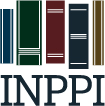 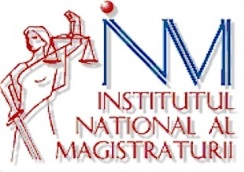 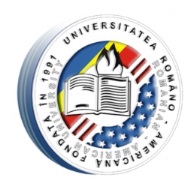 